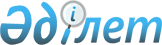 Об утверждении Положения государственного учреждения "Управление сельского хозяйства Актюбинской области"
					
			Утративший силу
			
			
		
					Постановление акимата Актюбинской области от 1 октября 2015 года № 360. Зарегистрировано Департаментом юстиции Актюбинской области 6 ноября 2015 года № 4562. Утратило силу постановлением акимата Актюбинской области от 7 сентября 2016 года № 386      Сноска. Утратило силу постановлением акимата Актюбинской области от 7.09.2016 № 386.

      В соответствии со статьей 27 Закона Республики Казахстан от 23 января 2001 года "О местном государственном управлении и самоуправлении в Республике Казахстан, статьей 17 Закона Республики Казахстан от 1 марта 2011 года "О государственном имуществе" акимат Актюбинской области ПОСТАНОВЛЯЕТ:

      1. Утвердить прилагаемое положение государственного учреждения "Управление сельского хозяйства Актюбинской области".

      2. Государственному учреждению "Управление сельского хозяйства Актюбинской области" обеспечить размещение настоящего постановления в информационно-правовой системе "Әділет".

      3. Отменить некоторые постановления акимата Актюбинской области согласно приложению к настоящему постановлению.

      4. Контроль за исполнением настоящего постановления возложить на заместителя акима области Джумагазиева М.С.

      5. Настоящее постановление вводится в действие по истечении десяти календарных дней после дня его первого официального опубликования.

 Перечень постановлений акимата Актюбинской области, подлежащих отмене      1. Пункт 2 постановления акимата Актюбинской области от 22 апреля 2008 года № 149 "О некоторых вопросах государственного учреждения "Департамент сельского хозяйства Актюбинской области";

      2. Постановление акимата Актюбинской области от 17 июня 2014 года № 196 "О некоторых вопросах государственного учреждения "Управление сельского хозяйства Актюбинской области";

      3. Постановление акимата Актюбинской области от 3 ноября 2014 года № 385 "О внесении изменений и дополнений в постановление акимата области от 22 апреля 2008 года № 149";

      4. Постановление акимата Актюбинской области от 8 июня 2015 года № 204 "О внесении изменений и дополнений в постановление акимата области от 22 апреля 2008 года № 149". 

 ПОЛОЖЕНИЕ
государственного учреждения "Управление сельского хозяйства
Актюбинской области" 1. Общие положения      1. Настоящее положение государственного учреждения "Управление сельского хозяйства Актюбинской области" (далее - Положение) разработано в соответствии с Типовым положением государственного органа Республики Казахстан, утвержденным Указом Президента Республики Казахстан от 29 октября 2012 года № 410 и определяет статус и полномочия государственного учреждения "Управление сельского хозяйства Актюбинской области".

      Государственное учреждение "Управление сельского хозяйства Актюбинской области" является государственным органом Республики Казахстан, осуществляющим руководство в сфере государственного управления сельским хозяйством и агропромышленным комплексом области в целом.

      2. Государственное учреждение "Управление сельского хозяйства Актюбинской области" не имеет филиалов и представительств

      3. Государственное учреждение "Управление сельского хозяйства Актюбинской области" осуществляет свою деятельность в соответствии с Конституцией и законами Республики Казахстан, актами Президента и Правительства Республики Казахстан, иными нормативными правовыми актами, а также настоящим Положением.

      4. Государственное учреждение "Управление сельского хозяйства Актюбинской области" является юридическим лицом в организационно-правовой форме государственного учреждения, имеет печати и штампы со своим наименованием на государственном языке, бланки установленного образца, в соответствии с законодательством Республики Казахстан счета в органах казначейства.

      5. Государственное учреждение "Управление сельского хозяйства Актюбинской области" вступает в гражданско-правовые отношения от собственного имени.

      6. Государственное учреждение "Управление сельского хозяйства Актюбинской области" имеет право выступать стороной гражданско-правовых отношений от имени государства, если оно уполномочено на это в соответствии с законодательством.

      7. Государственное учреждение "Управление сельского хозяйства Актюбинской области" по вопросам своей компетенции в установленном законодательством порядке принимает решения, оформляемые приказами руководителя Управления и другими актами, предусмотренными законодательством Республики Казахстан.

      8. Структура и лимит штатной численности государственного учреждения "Управление сельского хозяйства Актюбинской области" утверждаются в соответствии с действующим законодательством.

      9. Местонахождение юридического лица: 030010 Актюбинская область, город Актобе, проспект Абилкайыр-хана, дом 40.

      10. Полное наименование государственного органа - государственное учреждение "Управление сельского хозяйства Актюбинской области".

      11. Настоящее Положение является учредительным документом государственного учреждения "Управление сельского хозяйства Актюбинской области".

      12. Финансирование деятельности государственного учреждения "Управление сельского хозяйства Актюбинской области" осуществляется из областного бюджета.

      13. Государственному учреждению "Управление сельского хозяйства Актюбинской области" запрещается вступать в договорные отношения с субъектами предпринимательства на предмет выполнения обязанностей, являющихся функциями Управления.

      Если государственному учреждению "Управление сельского хозяйства Актюбинской области" законодательными актами предоставлено право осуществлять приносящую доходы деятельность, то доходы, полученные от такой деятельности, направляются в доход областного бюджета.

      14. Учредителем государственного учреждения "Управление сельского хозяйства Актюбинской области" является государственное учреждение "Аппарат акима Актюбинской области". 

 2. Миссия, основные задачи, функции, права и обязанности государственного органа      15. Миссия государственного учреждения "Управление сельского хозяйства Актюбинской области": обеспечение качественного уровня конкурентоспособности и экономического роста отраслей агропромышленного комплекса области на основе реализации аграрной политики государства по развитию агропромышленного комплекса.

      16. Задачи:

      1) обеспечение продовольственной безопасности области за счет стабильного роста производства продукции растениеводства и продукции их переработки;

      2) повышение продуктивности и качества животноводческой продукции;

      3) производство конкурентоспособной продукции и увеличение экспортного потенциала;

      4) обеспечение устойчивого экономического и социального развития агропромышленного комплекса.

      17. Функции:

      1) реализация государственной политики в области развития агропромышленного комплекса;

      2) разработка предложений по государственной поддержке субъектов агропромышленного комплекса в соответствии с Законом Республики Казахстан "О государственном регулировании развития агропромышленного комплекса и сельских территорий" и другими нормативными правовыми актами в данной сфере;

      3) предоставление информации о состоянии и развитии агропромышленного комплекса в уполномоченные государственные органы по вопросам развития агропромышленного комплекса;

      4) разработка предложений по государственной поддержке субъектов агропромышленного комплекса в соответствии с действующим законодательством, государственными, отраслевыми (секторальными), региональными программами и другими нормативными правовыми актами в данной сфере;

      5) содействие в формировании необходимой производственной инфраструктуры в аграрном секторе области;

      6) разработка бюджетных программ, заявок, отчетов исполнения программ развития агропромышленного комплекса из средств областного бюджета и организация его исполнения на текущий и трехлетний период;

      7) организация учета и финансирования по бюджетным программам, администратором которых является государственное учреждение "Управление сельского хозяйства Актюбинской области";

      8) своевременный сбор и представление бухгалтерской, финансовой и другой отчетности в соответствии с действующим законодательством;

      9) осуществление мер по обеспечению отраслей агропромышленного комплекса специалистами, организация подготовки, переподготовки и повышения квалификации кадров агропромышленного комплекса; 

      10) лицензирование деятельности по оказанию услуг по складской деятельности с выдачей зерновых расписок;

      11) контроль за хлебоприемными предприятиями, включающий ежегодное обследование хлебоприемных предприятий на предмет готовности к приему зерна нового урожая в соответствии с утвержденными графиками, оформление актов обследований хлебоприемных предприятий;

      12) оптимизация структуры зернового производства с учетом природно-климатических условий и рыночной конъюнктуры, совершенствование и внедрение новых прогрессивных технологий производства, хранения и реализации зерна;

      13) приостановление действия лицензии на право осуществления деятельности по оказанию услуг по складской деятельности с выдачей зерновых расписок в целом или в части осуществления отдельных операций на срок до шести месяцев в порядке, предусмотренном законодательством Республики Казахстан об административных правонарушениях;

      14) исключен постановлением акимата Актюбинской области от 19.01.2016 № 18 (вводится в действие по истечении десяти календарных дней после дня его первого официального опубликования);

      15) исключен постановлением акимата Актюбинской области от 19.01.2016 № 18 (вводится в действие по истечении десяти календарных дней после дня его первого официального опубликования);

      16) исключен постановлением акимата Актюбинской области от 19.01.2016 № 18 (вводится в действие по истечении десяти календарных дней после дня его первого официального опубликования);

      17) организация мер по повышению урожайности и качества продукции растениеводства, удешевлению стоимости горюче-смазочных материалов и других товарно-материальных ценностей, необходимых для проведения весенне-полевых и уборочных работ, путем субсидирования производства приоритетных культур;

      18) субсидирование стоимости услуг по подаче воды сельскохозяйственным товаропроизводителям;

      19) ведение учета распространения карантинных объектов и предоставление информации уполномоченному органу и заинтересованным лицам;

      20) на объектах государственного контроля и надзора в области карантина растений организуют проведение мероприятий по карантину растений физическими и юридическими лицами – владельцами этих объектов, а также органами государственного управления;

      21) подготовка проектов решений об установлении карантинной зоны с введением карантинного режима или его отмене на соответствующих территориях по представлению уполномоченного органа;

      22) организация работ по обезвреживанию пестицидов (ядохимикатов) по согласованию с уполномоченными государственными органами в области охраны окружающей среды и здравоохранения;

      23) лицензирование деятельности по производству (формуляции) пестицидов (ядохимикатов), реализации пестицидов (ядохимикатов), применению пестицидов (ядохимикатов) аэрозольным и фумигационным способами;

      24) внесение на рассмотрение в уполномоченный орган предложения по объемам производства и реализации элитно-семеноводческими хозяйствами элитных семян;

      25) проведение аттестации субъектов семеноводства и лабораторий по экспертизе качества семян с выдачей соответствующего свидетельства в порядке, определяемом уполномоченным органом;

      26) ведение государственного электронного реестра разрешений и уведомлений;

      27) составление балансов семян по области;

      28) обеспечение предоставления в уполномоченный орган в сфере сельского хозяйства необходимой информации в области семеноводства сельскохозяйственных культур;

      29) содействие в пределах своей компетенции формированию сельскохозяйственными товаропроизводителями страховых и переходящих фондов семян;

      30) внесение предложений по схемам и методам ведения первичного, элитного семеноводства и массового размножения семян сельскохозяйственных культур;

      31) осуществление удешевления отечественным сельскохозяйственным товаропроизводителям стоимости минеральных удобрений и гербицидов в соответствии с бюджетными программами;

      32) обеспечение удешевления стоимости семян первой, второй и третьей репродукций, реализованных отечественным сельскохозяйственным товаропроизводителям;

      33) обеспечение проведения мероприятий по борьбе с вредными организмами в соответствии с перечнем и порядком, определяемыми Правительством Республики Казахстан;

      34) осуществление государственного контроля в области семеноводства;

      35) осуществление контроля за исполнением порядка осуществления сортового и семенного контроля, проведения апробации сортовых посевов, грунтовой оценки, лабораторных сортовых испытаний, экспертизы качества семян;

      36) внесение предложений по установлению предельных цен реализации на подлежащие субсидированию семена в пределах квот, определяемых в соответствии с подпунктом 12) статьи 6-1 Закона Республики Казахстан "О семеноводстве";

      37) определение ежегодных квот по каждому виду семян, подлежащих субсидированию:

      по оригинальным семенам – для каждого аттестованного субъекта в области семеноводства;

      по элитным семенам – для каждой административно-территориальной единицы;";

      38) осуществление контроля целевого использования просубсидированных оригинальных и элитных семян;

      39) организация подготовки и повышения квалификации кадров апробаторов и семенных экспертов; 

      40) осуществление контроля над соблюдением нормативных правовых актов по проведению экспертизы сортовых и посевных качеств семян сельскохозяйственных растений; 

      41) на основании предложения государственного инспектора по семеноводству приостанавливают:

      действие свидетельства об аттестации, удостоверяющего право субъекта на осуществление деятельности в области семеноводства;

      деятельность по проведению экспертизы сортовых и посевных качеств семян;

      42) исключен постановлением акимата Актюбинской области от 19.01.2016 № 18 (вводится в действие по истечении десяти календарных дней после дня его первого официального опубликования);

      43) ведение и издание государственного регистра племенных животных;

      44) распределение с учетом предложений республиканских палат по породам крупного рогатого скота и иных общественных объединений, осуществляющих деятельность в области животноводства, субсидии на племенную продукцию (материал) в пределах бюджетных средств, предусмотренных на указанные цели;

      45) ведение учета данных в области племенного животноводства по утвержденным формам;

      46) обобщение данных о бонитировке и информирование заинтересованных лиц о ее результатах в целях стимулирования эффективного использования высокоценных племенных животных;

      47) осуществление субсидирования мероприятий, направленных на сохранение и восстановление генофонда племенных животных, в том числе пород с ограниченным генофондом;

      48) субсидирование развития племенного животноводства, повышение продуктивности и качества продукции животноводства; 

      49) организация приобретения, содержания высококлассных племенных животных и выращивания ремонтного молодняка для расширенного воспроизводства;

      50) исключен постановлением акимата Актюбинской области от 19.01.2016 № 18 (вводится в действие по истечении десяти календарных дней после дня его первого официального опубликования);

      51) организация региональных выставок, ярмарок по ассортименту выпускаемой продукции;

      52) организация оптовых рынков по торговле продукцией агропромышленного комплекса;

      53) проведение мониторинга состояния продовольственной безопасности, цен и рынков продукции агропромышленного комплекса;

      54) разработка и реализация мероприятий по распространению и внедрению инновационного опыта в области агропромышленного комплекса региона;

      55) подготовка проектов решений по утверждению правил организации отбора инновационных проектов в области агропромышленного комплекса региона;

      56) составление баланса продовольственной обеспеченности административно-территориальной единицы;

      57) осуществление закупа услуг у специализированных организаций для формирования и использования региональных стабилизационных фондов продовольственных товаров;

      58) изучение ситуации на внутреннем и внешнем продовольственных рынках и обеспечение доступа к соответствующей информации субъектов агропромышленного комплекса;

      59) проведение мониторинга по увеличению доли переработки отечественной сельскохозяйственной продукции;

      60) проведение мониторинга объема производства продовольственных товаров, их товародвижения и наличия запасов;

      61) субсидирование затрат перерабатывающих предприятий на закуп сельскохозяйственной продукции для производства продуктов ее глубокой переработки;

      62) исключен постановлением акимата Актюбинской области от 19.01.2016 № 18 (вводится в действие по истечении десяти календарных дней после дня его первого официального опубликования);

      63) исключен постановлением акимата Актюбинской области от 19.01.2016 № 18 (вводится в действие по истечении десяти календарных дней после дня его первого официального опубликования);

      64) исключен постановлением акимата Актюбинской области от 19.01.2016 № 18 (вводится в действие по истечении десяти календарных дней после дня его первого официального опубликования);

      65) исключен постановлением акимата Актюбинской области от 19.01.2016 № 18 (вводится в действие по истечении десяти календарных дней после дня его первого официального опубликования);

      66) исключен постановлением акимата Актюбинской области от 19.01.2016 № 18 (вводится в действие по истечении десяти календарных дней после дня его первого официального опубликования);

      67) исключен постановлением акимата Актюбинской области от 19.01.2016 № 18 (вводится в действие по истечении десяти календарных дней после дня его первого официального опубликования);

      68) исключен постановлением акимата Актюбинской области от 19.01.2016 № 18 (вводится в действие по истечении десяти календарных дней после дня его первого официального опубликования);

      69) исключен постановлением акимата Актюбинской области от 19.01.2016 № 18 (вводится в действие по истечении десяти календарных дней после дня его первого официального опубликования);

      70) исключен постановлением акимата Актюбинской области от 19.01.2016 № 18 (вводится в действие по истечении десяти календарных дней после дня его первого официального опубликования);

      71) исключен постановлением акимата Актюбинской области от 19.01.2016 № 18 (вводится в действие по истечении десяти календарных дней после дня его первого официального опубликования);

      72) исключен постановлением акимата Актюбинской области от 19.01.2016 № 18 (вводится в действие по истечении десяти календарных дней после дня его первого официального опубликования);

      73) исключен постановлением акимата Актюбинской области от 19.01.2016 № 18 (вводится в действие по истечении десяти календарных дней после дня его первого официального опубликования);

      74) исключен постановлением акимата Актюбинской области от 19.01.2016 № 18 (вводится в действие по истечении десяти календарных дней после дня его первого официального опубликования);

      75) исключен постановлением акимата Актюбинской области от 19.01.2016 № 18 (вводится в действие по истечении десяти календарных дней после дня его первого официального опубликования);

      76) исключен постановлением акимата Актюбинской области от 19.01.2016 № 18 (вводится в действие по истечении десяти календарных дней после дня его первого официального опубликования);

      77) исключен постановлением акимата Актюбинской области от 19.01.2016 № 18 (вводится в действие по истечении десяти календарных дней после дня его первого официального опубликования);

      78) исключен постановлением акимата Актюбинской области от 19.01.2016 № 18 (вводится в действие по истечении десяти календарных дней после дня его первого официального опубликования);

      79) исключен постановлением акимата Актюбинской области от 19.01.2016 № 18 (вводится в действие по истечении десяти календарных дней после дня его первого официального опубликования);

      80) организация мер по:

      приобретению сельхозтоваропроизводителями сельскохозяйственной техники и технологического оборудования в лизинг;

      обновлению машинно-тракторного парка и технологического оборудования;

      развитию сети машинно-технологических станций (сервис-центров) и осуществления мониторинга их деятельности;

      удешевлению процентных ставок при кредитовании субъектов агропромышленного комплекса и обеспечении сельскохозяйственной техникой, оборудованием;

      81) содействие обеспечению потребностей сельского производства в дизельном топливе;

      82) осуществление государственной технической инспекции в области развития агропромышленного комплекса;

      83) осуществление в интересах местного государственного управления иных полномочий, возлагаемых на местные исполнительные органы законодательством Республики Казахстан;

      84) контроль за ведением количественно-качественного учета зерна, хранением зерна, выдачей, обращением и погашением зерновых расписок хлебоприемными предприятиями в соответствии с Предпринимательским Кодексом Республики Казахстан от 29 октября 2015 года;";

      85) выдача предписаний о нарушении законодательства Республики Казахстан о зерне, рассмотрение дел об административных правонарушениях в соответствии с законодательством Республики Казахстан об административных правонарушениях;

      86) осуществление мониторинга зернового рынка в пределах административно территориальной единицы;

      87) государственный контроль безопасности и качества зерна;

      88) наложение запрета на отгрузку любым видом транспорта зерна с хлебоприемного предприятия при наличии оснований, предусмотренных пунктом 2 статьи 28 Закона Республики Казахстан "О зерне";

      89) инспектирование (проверка) деятельности хлебоприемных предприятий на предмет соблюдения требований по ведению количественно-качественного учета и обеспечению сохранности зерна в соответствии с данными реестра зерновых расписок;

      90) подача в суд заявления о введении и досрочном завершении временного управления хлебоприемным предприятием;

      91) исключен постановлением акимата Актюбинской области от 19.01.2016 № 18 (вводится в действие по истечении десяти календарных дней после дня его первого официального опубликования);

      92) проверка фактического наличия и качества зерна у участников зернового рынка и соответствия его отчетным данным;

      93) контроль количественно-качественного состояния зерна;

      94) направление держателям зерновых расписок уведомления о представлении кандидатур для включения в состав комиссии по временному управлению хлебоприемным предприятием;

      95) исключен постановлением акимата Актюбинской области от 19.01.2016 № 18 (вводится в действие по истечении десяти календарных дней после дня его первого официального опубликования);

      96) внесение предложений в местный исполнительный орган области о приостановлении действия и (или) лишении лицензии на право осуществления деятельности по оказанию услуг по складской деятельности с выдачей зерновых расписок;

      97) внесение предложений по введению временного управления хлебоприемным предприятием;

      98) исключен постановлением акимата Актюбинской области от 19.01.2016 № 18 (вводится в действие по истечении десяти календарных дней после дня его первого официального опубликования);

      99) возмещение части комиссии при гарантировании займов и части страховых премий при страховании займов субъектов агропромышленного комплекса;

      100) возмещение части расходов, понесенных субъектом агропромышленного комплекса при инвестиционных вложениях;

      101) подготовка решений об утверждении норматива субсидий закупаемой сельскохозяйственной продукции, по которой устанавливаются гарантированная закупочная цена и закупочная цена;

      102) исключен постановлением акимата Актюбинской области от 19.01.2016 № 18 (вводится в действие по истечении десяти календарных дней после дня его первого официального опубликования);

      103) исключен постановлением акимата Актюбинской области от 19.01.2016 № 18 (вводится в действие по истечении десяти календарных дней после дня его первого официального опубликования);

      104) исключен постановлением акимата Актюбинской области от 19.01.2016 № 18 (вводится в действие по истечении десяти календарных дней после дня его первого официального опубликования);

      105) исключен постановлением акимата Актюбинской области от 19.01.2016 № 18 (вводится в действие по истечении десяти календарных дней после дня его первого официального опубликования);

      106) исключен постановлением акимата Актюбинской области от 19.01.2016 № 18 (вводится в действие по истечении десяти календарных дней после дня его первого официального опубликования);

      107) исключен постановлением акимата Актюбинской области от 19.01.2016 № 18 (вводится в действие по истечении десяти календарных дней после дня его первого официального опубликования);

      108) исключен постановлением акимата Актюбинской области от 19.01.2016 № 18 (вводится в действие по истечении десяти календарных дней после дня его первого официального опубликования);

      109) исключен постановлением акимата Актюбинской области от 19.01.2016 № 18 (вводится в действие по истечении десяти календарных дней после дня его первого официального опубликования);

      110) осуществление государственного контроля за соблюдением законодательства Республики Казахстан в области растениеводства;

      111) осуществление контроля за деятельностью агента, общества, соблюдением ими законодательства Республики Казахстан об обязательном страховании в растениеводстве;

      112) рассмотрение дел об уклонении от заключения договоров обязательного страхования страхователями и несоблюдении обществом требований законодательства Республики Казахстан о взаимном страховании и настоящего Закона;

      113) запрашивание и получение от страхователя, страховщика, агента и общества информацию и документы, необходимые для осуществления им своих контрольных функций;

      114) установление формы и сроков предоставления страхователем, страховщиком, агентом и обществом информации и документов, необходимых для осуществления им контрольных функций;

      115) составление протоколов по делам об административных правонарушениях, рассмотрение которых отнесено к компетенции государственного учреждения "Управление сельского хозяйства Актюбинской области; 

      116) разработка мероприятий по привлечению инвестиций и кредитов банков второго уровня в отрасли агропромышленного комплекса; 

      117) разработка мероприятий по созданию условий для становления и развития конкурентоспособных производств, их модернизации и переходу на международные системы менеджмента качества; 

      118) проведение аккредитации заготовительных организаций в сфере агропромышленного комплекса;

      119) размещение на собственном интернет - ресурсе перечня заготовительных организаций в сфере агропромышленного комплекса в порядке и сроки, установленные уполномоченным органом в области развития агропромышленного комплекса;

      120) субсидирование заготовительным организациям в сфере агропромышленного комплекса суммы налога на добавленную стоимость, уплаченного в бюджет, в пределах исчисленного налога на добавленную стоимость;

      121) осуществление мониторинга деятельности заготовительных организаций в сфере агропромышленного комплекса.

      Сноска. Пункт 17 с изменениями, внесенными постановлением акимата Актюбинской области от 19.01.2016 № 18 (вводится в действие по истечении десяти календарных дней после дня его первого официального опубликования).

      18. Права и обязанности. 

      Права государственного учреждения "Управление сельского хозяйства Актюбинской области":

      1) осуществлять пользование имуществом, находящимся у него на праве оперативного управления;

      2) вносить предложения о создании государственных юридических лиц по вопросам, входящим в компетенцию государственного учреждения "Управление сельского хозяйства Актюбинской области";

      3) владеть и пользоваться государственным пакетом акций (долями участия в уставном капитале) акционерных обществ (товариществ с ограниченной ответственностью) в соответствии с Законом Республики Казахстан "О государственном имуществе";

      4) принимать участие в формировании и реализации гендерной и семейно-демографической политики.

      Обязанности государственного учреждения "Управление сельского хозяйства Актюбинской области":

      1) соблюдать действующее законодательство Республики Казахстан при решении вопросов входящих в его компетенцию;

      2) вести борьбу с коррупцией в пределах своей компетенции.

 3. Организация деятельности государственного органа      19. Руководство государственным учреждением "Управление сельского хозяйства Актюбинской области" осуществляется руководителем, который несет персональную ответственность за выполнение возложенных на государственное учреждение "Управление сельского хозяйства Актюбинской области" задач и осуществление им своих функций.

      20. Руководитель государственного учреждения "Управление сельского хозяйства Актюбинской области" назначается на должность и освобождается от должности акимом области в соответствии с законодательством Республики Казахстан.

      21. Руководитель государственного учреждения "Управление сельского хозяйства Актюбинской области" имеет заместителей, которые назначаются на должности и освобождаются от должностей в соответствии с законодательством Республики Казахстан.

      22. Полномочия руководителя:

      1) определяет обязанности и полномочия заместителей, руководителей отделов и других ответственных работников государственного учреждения "Управление сельского хозяйства Актюбинской области";

      2) в соответствии с законодательством назначает на должности и освобождает от должностей работников государственного учреждения "Управление сельского хозяйства Актюбинской области";

      3) поощряет и налагает дисциплинарные взыскания на сотрудников государственного учреждения "Управление сельского хозяйства Актюбинской области";

      4) в пределах своей компетенции утверждает положения о структурных подразделениях государственного учреждения "Управление сельского хозяйства Актюбинской области";

      5) представляет государственное учреждение "Управление сельского хозяйства Актюбинской области" во всех государственных органах и иных организациях;

      6) принимает меры, направленные на противодействие коррупции в государственном учреждении "Управление сельского хозяйства Актюбинской области" и несет персональную ответственность за принятие антикоррупционных мер.

      23. Исполнение полномочий руководителя государственного учреждения "Управление сельского хозяйства Актюбинской области" в период его отсутствия осуществляется лицом, его замещающим в соответствии с действующим законодательством.

 4. Имущество государственного органа      24. Государственное учреждение "Управление сельского хозяйства Актюбинской области" имеет на праве оперативного управления обособленное имущество.

      Имущество государственного учреждения "Управление сельского хозяйства Актюбинской области" формируется за счет имущества, переданного ему собственником, а также имущества (включая денежные доходы), приобретенного в результате собственной деятельности и иных источников, не запрещенных законодательством Республики Казахстан.

      25. Имущество, закрепленное за государственным учреждением "Управление сельского хозяйства Актюбинской области", относится к коммунальной собственности.

      26. Государственное учреждение "Управление сельского хозяйства Актюбинской области" не вправе самостоятельно отчуждать или иным способом распоряжаться закрепленным за ним имуществом и имуществом, приобретенным за счет средств, выданных ему по плану финансирования, если иное не установлено законодательством.

      27. Уполномоченным органом по управлению государственным имуществом государственного учреждения "Управление сельского хозяйства Актюбинской области" является государственное учреждение "Управление финансов Актюбинской области".

 5. Реорганизация и упразднение государственного органа      28. Реорганизация и упразднение государственного учреждения "Управление сельского хозяйства Актюбинской области" осуществляются в соответствии с законодательством Республики Казахстан.


					© 2012. РГП на ПХВ «Институт законодательства и правовой информации Республики Казахстан» Министерства юстиции Республики Казахстан
				
      Аким Актюбинской области

Б.Сапарбаев 
Приложение к постановлению 
акимата Актюбинской области 
от 1 октября 2015 года № 360Утверждено 
постановлением акимата 
области от 1 октября 2015 года 
№ 360